Phonics/ReadingMr Hannah’s group see Class 3 page for activity. Writing:Maths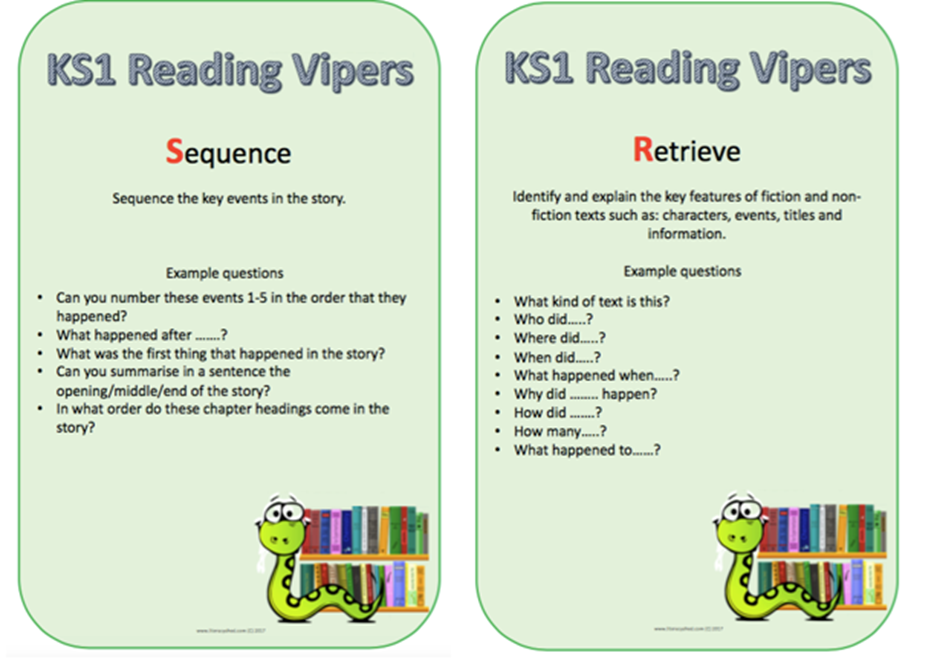 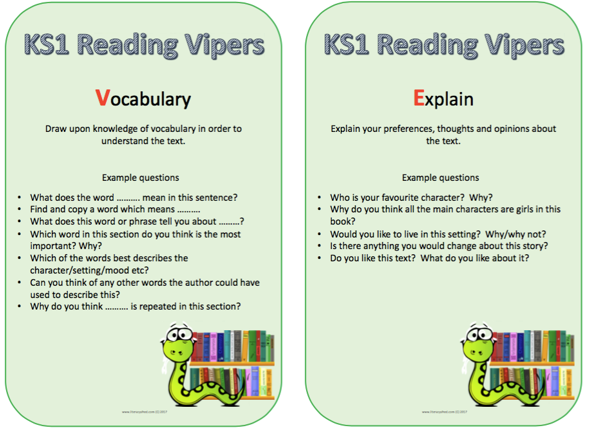 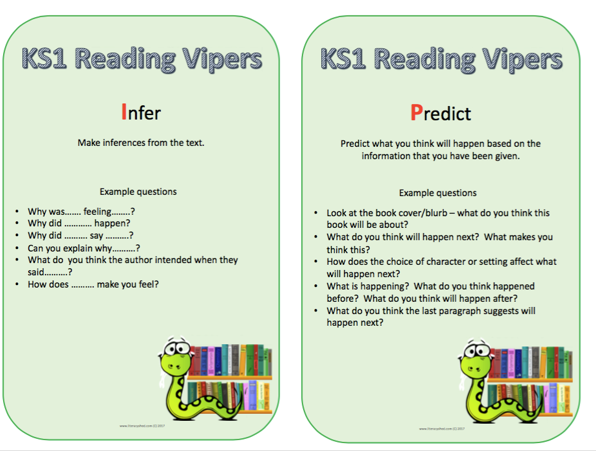 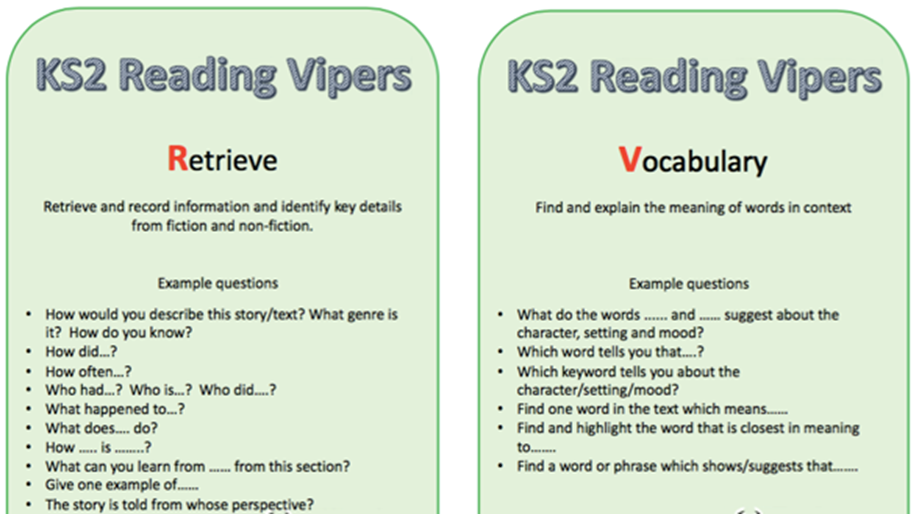 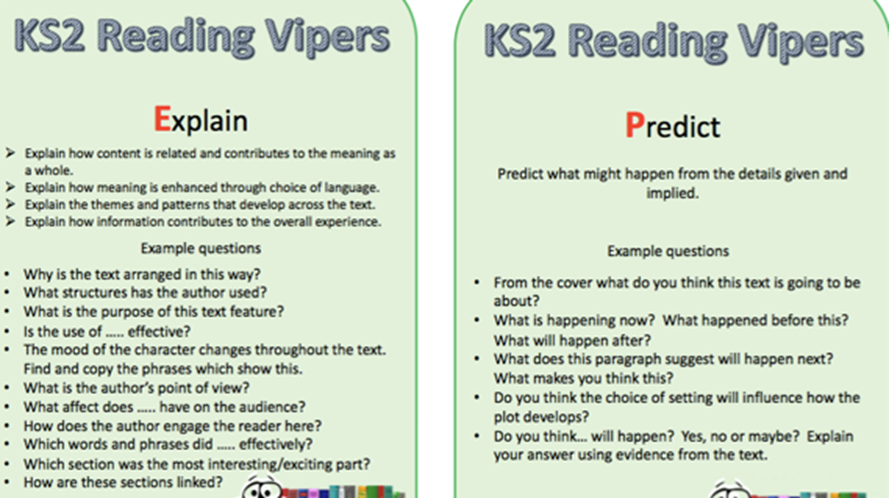 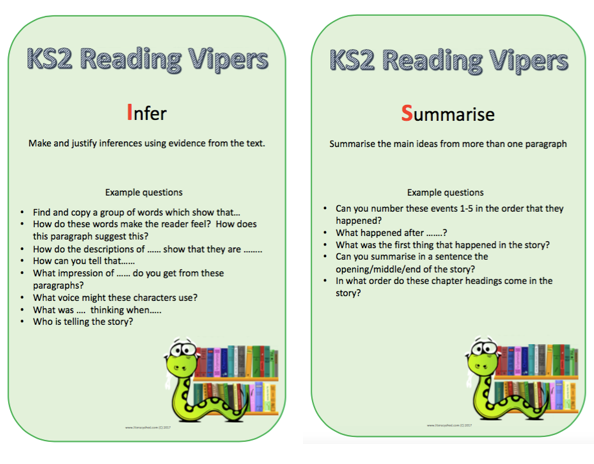 MondayTuesdayWednesdayThursdayFridayContinue to access Letters and Sounds, Phonics play and Spelling frame. Phonics play: https://new.phonicsplay.co.uk/Mrs Penhaligan, Mrs Hughes, Jade’s groups:https://www.youtube.com/channel/UCP_FbjYUP_UtldV2K_-niWw/channels?view_as=publicMrs Dunn’s, Mrs Rice’s and Mr Hannah’s groups can access games and activities on: https://spellingframe.co.uk/Continue to access Letters and Sounds, Phonics play and Spelling frame. Phonics play: https://new.phonicsplay.co.uk/Mrs Penhaligan, Mrs Hughes, Jade’s groups:https://www.youtube.com/channel/UCP_FbjYUP_UtldV2K_-niWw/channels?view_as=publicMrs Dunn’s, Mrs Rice’s and Mr Hannah’s groups can access games and activities on: https://spellingframe.co.uk/Continue to access Letters and Sounds, Phonics play and Spelling frame. Phonics play: https://new.phonicsplay.co.uk/Mrs Penhaligan, Mrs Hughes, Jade’s groups:https://www.youtube.com/channel/UCP_FbjYUP_UtldV2K_-niWw/channels?view_as=publicMrs Dunn’s, Mrs Rice’s and Mr Hannah’s groups can access games and activities on: https://spellingframe.co.uk/Continue to access Letters and Sounds, Phonics play and Spelling frame. Phonics play: https://new.phonicsplay.co.uk/Mrs Penhaligan, Mrs Hughes, Jade’s groups:https://www.youtube.com/channel/UCP_FbjYUP_UtldV2K_-niWw/channels?view_as=publicMrs Dunn’s, Mrs Rice’s and Mr Hannah’s groups can access games and activities on: https://spellingframe.co.uk/Continue to access Letters and Sounds, Phonics play and Spelling frame. Phonics play: https://new.phonicsplay.co.uk/Mrs Penhaligan, Mrs Hughes, Jade’s groups:https://www.youtube.com/channel/UCP_FbjYUP_UtldV2K_-niWw/channels?view_as=publicMrs Dunn’s, Mrs Rice’s and Mr Hannah’s groups can access games and activities on: https://spellingframe.co.uk/Mrs Penhaligan’s group: e spelt with ‘y’ Write a list of words ending with ‘y’ that make an ‘ee’ sound, e.g. funnyMrs Penhaligan’s group:  Read the sentences – I met a clown and he was very funny. Looking at the sunny beach made me feel dizzy.Mrs Penhaligan’s group: Write the sentences – Can you come to my family party? The jelly was very wobbly.Mrs Penhaligan’s group:  Make ‘y’ flashcards – on each piece of paper write a word and draw a picture to go with it.Mrs Penhaligan’s group: Can you write your own ‘y’ story? Try and include all of the words from your spelling list.Mrs Hughes:How many words can you write that start with the following sounds? st, tr, gr, flMrs Hughes:Get an adult at home to write out st, tr, gr and fl words and hide them around the house and garden – can you find and read them?Mrs Hughes:Continue to add to your phonics book that you started last week. Can you add anymore ‘sound’ pages or words?Mrs Hughes:Practise any of the letter sounds that are tricky for you.Mrs Hughes:Build a secret den! Use a secret password to allow people to get in. Name three words that start with ‘st’ before entering. Change the ending sounds each time they enterChoose a different way to practice your tricky words each day from the list below.Choose a different way to practice your tricky words each day from the list below.Choose a different way to practice your tricky words each day from the list below.Choose a different way to practice your tricky words each day from the list below.Choose a different way to practice your tricky words each day from the list below.Write them in bubble writingWrite each word 3 times in your best handwriting Use each of your spellings in a sentenceMake a word search using your words.Ask someone to test you on your spellings.Mrs DunnbeginnerbeginningforgettingforgottengardenergardeninglimitationlimitedlimitingpreferredMrs Riceseparatespecial straightstrange strengthsuppose surprisethereforethough thoughtMrs Penhaliganvery happy funny party family dizzy smelly silly jolly sunnyMrs Hughesunhappy undo unload unfair unlock unwrap unzip untidy unwell unkindJadefather, who, clothes, grass, sugar, everybody, floor, great, move, wholeReading (at least 20 minutes a day)Read your own book or share a story together.  Every few pages look at and have a go at answering 1-3 of the vipers questions – see below.  If you are struggling to find reading material, Oxford Owl are offering free access to E books: https://www.oxfordowl.co.uk/for-home/find-a-book/library-page. This site also offers reading books online:https://readon.myon.co.uk/library/search.htmlTry the attached reading comprehension. Either print out or read it on screen and write down your answers/ tell a grown up your answers. There are 3 different levels to choose from. ( 1 star at the bottom is the easier level, 2 stars middle, 3 stars harder level) . If you are on the Green or Blue table and in my reading group, I would recommend you try the one with 1 star at the bottom, Mrs Rice’s group the one with 2 stars and Mr Hannah’s group the one with 3 stars.Remember to ask for sponsorship for Read for Good!This week, we are focussing on some grammar activities. There is a different task for each day. This week, we are focussing on some grammar activities. There is a different task for each day. This week, we are focussing on some grammar activities. There is a different task for each day. This week, we are focussing on some grammar activities. There is a different task for each day. This week, we are focussing on some grammar activities. There is a different task for each day. MondayTuesdayWednesdayThursdayFridayAlphabet race:Can you create an A-Z of either adjectives, adverbs or verbs.E.g I might choose to do adjectives: A – angryB- brilliantC- colourfulCollective nouns:Collective nouns are groups of people or things. So we say a herd of cows, a swarm of bees and a flock of birds.What do you think the collective noun for these words could be? Make them up. You could try and find out what they really are if you want to.A ------of crowsA ---- of ottersA -----of cloudsA ----of carsA -----of dinosaursA ---- of puppiesMake an adjective bank to use when describing a character.E.g: Eyes: cruel, icy, mean.Hands: old, withered, gnarly.Mouth:Hair:Clothes:Voice:Personality:Try and add to this list.Synonyms and antonyms.A synonym is a word that means the same or nearly the same as a word.An antonym means the opposite of a word.Think of synonyms and antonyms for these words:HotLightBigTiredCleverNiceSmallSentence of 3:A sentence of 3 has a lot of impact on the reader. E.g: The queen was rich, proud and beautifully dressed.Remember to use commas to separate the first 2 adjectives.Complete these sentences using the sentence of 3 model.The dragon was .....The candle was .......The room was full of .....MondayTuesdayWednesdayThursdayFridayComplete the assigned tasks on Mathletics.Complete the assigned tasks on Mathletics.Complete the assigned tasks on Mathletics.Complete the assigned tasks on Mathletics.Complete the assigned tasks on Mathletics.As a supplement to mathletics, follow the link to White Rose Maths and you will find a series of lessons, with short videos. Worksheets have been emailed to you. If there are any problems, please let me know. The White Rose resources are excellent and I highly recommend you try to use them at least once or twice a week.Red, Orange, Yellow Tables: https://whiterosemaths.com/homelearning/year-2/Green and Blue tables, choose either of these:https://whiterosemaths.com/homelearning/year-3/https://whiterosemaths.com/homelearning/year-4/BBC bitesize also has daily maths activities.As a supplement to mathletics, follow the link to White Rose Maths and you will find a series of lessons, with short videos. Worksheets have been emailed to you. If there are any problems, please let me know. The White Rose resources are excellent and I highly recommend you try to use them at least once or twice a week.Red, Orange, Yellow Tables: https://whiterosemaths.com/homelearning/year-2/Green and Blue tables, choose either of these:https://whiterosemaths.com/homelearning/year-3/https://whiterosemaths.com/homelearning/year-4/BBC bitesize also has daily maths activities.As a supplement to mathletics, follow the link to White Rose Maths and you will find a series of lessons, with short videos. Worksheets have been emailed to you. If there are any problems, please let me know. The White Rose resources are excellent and I highly recommend you try to use them at least once or twice a week.Red, Orange, Yellow Tables: https://whiterosemaths.com/homelearning/year-2/Green and Blue tables, choose either of these:https://whiterosemaths.com/homelearning/year-3/https://whiterosemaths.com/homelearning/year-4/BBC bitesize also has daily maths activities.As a supplement to mathletics, follow the link to White Rose Maths and you will find a series of lessons, with short videos. Worksheets have been emailed to you. If there are any problems, please let me know. The White Rose resources are excellent and I highly recommend you try to use them at least once or twice a week.Red, Orange, Yellow Tables: https://whiterosemaths.com/homelearning/year-2/Green and Blue tables, choose either of these:https://whiterosemaths.com/homelearning/year-3/https://whiterosemaths.com/homelearning/year-4/BBC bitesize also has daily maths activities.As a supplement to mathletics, follow the link to White Rose Maths and you will find a series of lessons, with short videos. Worksheets have been emailed to you. If there are any problems, please let me know. The White Rose resources are excellent and I highly recommend you try to use them at least once or twice a week.Red, Orange, Yellow Tables: https://whiterosemaths.com/homelearning/year-2/Green and Blue tables, choose either of these:https://whiterosemaths.com/homelearning/year-3/https://whiterosemaths.com/homelearning/year-4/BBC bitesize also has daily maths activities.